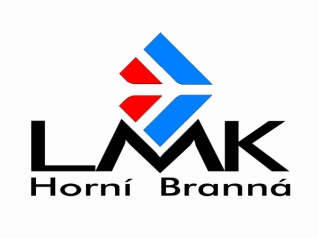 PROPOZICE SOUTĚŽE KATEGORIE                       RCENČíslo soutěže:        714,715Datum soutěže:      12.9. 2015Místo konání:        Horní Branná-BrabenecPořadatel:              LMK Horní BrannáKategorie:              RCENSoutěžní pravidla:  ČRStartovné:              100Kč Prezentace:            8.15-8.45 hod.                                                                                            Začátek soutěže:   9.00 hodČasoměřiči:          samoměřeníPřihlášky na: 737143646,,jaroslav.lhota@seznam.cz                                                                                                                        
Uzávěrka přihlášek:       VŽDY DO PÁTKU PŘED  SOUTĚŽÍHodně úspěšných letů i přistání přejí modeláři LMK Horní Branná.                                                Za klub Jaroslav Lhota